О внесении изменений в постановление главы от 30 апреля 2019 г. № 01-03-416/9В соответствии с Федеральным законом от 06.10.2003 № 131-ФЗ «Об общих принципах организации местного самоуправления в Российской Федерации», в целях усиления ответственности руководителей в управлении муниципальными учреждениями п о с т а н о в л я ю:Внести в постановление главы от 30.04.2019 г. № 01-03-416/9 «Об утверждении Положения о премировании работников муниципальных учреждений МО «Ленский район» Республики Саха (Якутия) следующие изменения:Пункт 3.1. раздела 3 приложения изложить в следующей редакции:«В целях поощрения руководителя учреждения, его заместителей и главного бухгалтера устанавливаются следующие виды премирования:- премия за результативность и качество по итогам работы за месяц;- единовременные премии».Главному специалисту управления делами (Иванская Е.С.) опубликовать данное постановление в средствах массовой информации.Настоящее постановление вступает в силу со дня его официального опубликования и распространяется на правоотношения, возникающие с 01 июля 2021 года.Контроль исполнения настоящего постановления возложить на заместителя главы по инвестиционной и экономической политике А.В. Черепанова.Муниципальное образование«ЛЕНСКИЙ РАЙОН»Республики Саха (Якутия)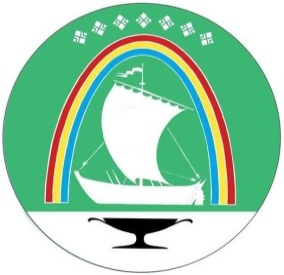 Саха Өрөспүүбүлүкэтин «ЛЕНСКЭЙ ОРОЙУОН» муниципальнайтэриллиитэПОСТАНОВЛЕНИЕ                  УУРААХг. Ленск                      Ленскэй к        от « 1 »  июля      2021 года                                            № 01-03-387/1        от « 1 »  июля      2021 года                                            № 01-03-387/1Глава                                                 Ж.Ж.Абильманов